BRANDON HIGH SCHOOL
GIRLS VARSITY SWIMMINGBrandon High School Girls Varsity Swimming finishes 2nd place at Meet @ Kearsley High SchoolThursday, September 27, 2018
6:00 PM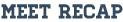 It must have been a case of home field pride as Kearsley successfully defended their home pool against the Brandon Blackhawks. Despite strong performances by the Brandon Relay crews in the 200 Medley and 400 Freestyle races, 1st and 2nd place finishes in the 100 Backstroke (Rachael Griffin & Luz Medina) and 100 Breaststroke (Morgan Saunders & Haley Buccilli), and some new personal best times set by Olivia Yerkes (100 Free & 100 Back), Maddie Misenar (500 Free), Rayven Sterner (500 Free), Emily Sosnoski (50 Free), Elivia Hearns (200 Free) it wasn't enough to overcome the drive of the Hornets. The Girls look to bounce back against a very talented Owosso squad next Thursday.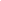 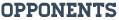 